Mobility Agreement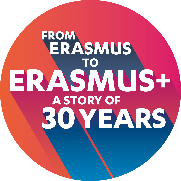 Staff Mobility For TrainingPlanned period of the training activity: from [day/month/year]	till [day/month/year]Duration (days) – excluding travel days: …………………. The Staff MemberThe Sending InstitutionThe Receiving Institution / EnterpriseFor guidelines, please look at the end notes on page 3.  Section to be completed BEFORE THE MOBILITYI.	PROPOSED MOBILITY PROGRAMMELanguage of training: ………………………………………II. COMMITMENT OF THE THREE PARTIESBy signing this document, the staff member, the sending institution and the receiving institution/enterprise confirm that they approve the proposed mobility agreement.The sending higher education institution supports the staff mobility as part of its modernisation and internationalisation strategy and will recognise it as a component in any evaluation or assessment of the staff member.The staff member will share his/her experience, in particular its impact on his/her professional development and on the sending higher education institution, as a source of inspiration to others. The staff member and the beneficiary institution commit to the requirements set out in the grant agreement signed between them.The staff member and the receiving institution/enterprise will communicate to the sending institution any problems or changes regarding the proposed mobility programme or mobility period.Last name (s)First name (s)SeniorityNationalitySex [M/F]Academic year20../20..E-mailNameFaculty/DepartmentErasmus code (if applicable)Faculty/DepartmentAddressCountry/
Country codeContact person 
name and positionContact person
e-mail / phoneName Erasmus code (if applicable)Faculty/DepartmentAddressCountry/
Country codeContact person,
name and positionContact person
e-mail / phoneType of enterprise:NACE code (if applicable)Size of enterprise (if applicable)<250 employees>250 employeesOverall objectives of the mobility:Added value of the mobility (in the context of the modernisation and internationalisation strategies of the institutions involved):Activities to be carried out:Expected outcomes and impact (e.g. on the professional development of the staff member and on both institutions):The staff memberName:Signature: 	Date:	The sending institution/enterpriseName of the responsible person:Signature: 		Date: 	The receiving institutionName of the responsible person:Signature: 		Date:	